國立臺北商業大學會計資訊系111學年度第2學期第5次系務會議紀錄時間：112年07月26日(三)中午12:10地點：藝506-1會議室及Google Meet 線上會議出席人員：汪瑞芝老師、蕭幸金老師、林維珩老師、鄭博文老師(假)、鄭美愛老師、陳素緞老師、黃麗樺老師、姚蕙芸老師、李家琪老師、顏怡音老師、邱秀惠老師、李興漢老師、劉正田老師、黃琦婷老師、姜健老師、林琦珍老師(假)、陳玉麟老師(假)、陸裕豪老師、秦嘉偉老師、陳彥綺老師、陳志宏老師。工作人員：鄒復証行政專員、何穎瑜行政組員主席：江主任淑玲										紀錄：鄒復証報告事項：本系系主任遴選因候選人數不足，考量112學年度即將開學，新任系主任無法於112年8月1日前產生，為考量專任教師起聘日及系主任交接順暢，經第4次遴選委員會議決議，將系主任任期修正至113年2月1日起(112學年度第二學期)至116年1月31日止(115學年度第一學期)，目前已上網重新公告遴選至10月31日止；另校長已指派112學年度第一學期系主任由江淑玲老師代理。112學年度導師名單安排如附件一。112學年度第一學期教學大綱上傳期限：112年7月27日(星期四)至8月20日(星期日)下午23:59前，請各位老師務必上傳完畢。提案討論：提案一：有關本校112學年第一學期高等教育深耕計畫補助課程執行方案，提請討論。說明：依教學發展中心電子郵件及公告辦理。本次計有7種課程方案提供老師申請，本次共計18名教師申請28門課程，彙整表如附件二；各系專任老師申請情形，將作為分配高教深耕經費參考依據。決議：照案通過。提案二：有關AoL課程改善建議，提請討論。說明：依本校111學年第2學期第1次國際商管學院促進協會認證委員會會議辦理。依會議決議各學制待改善之學習目標及改善方案如下表：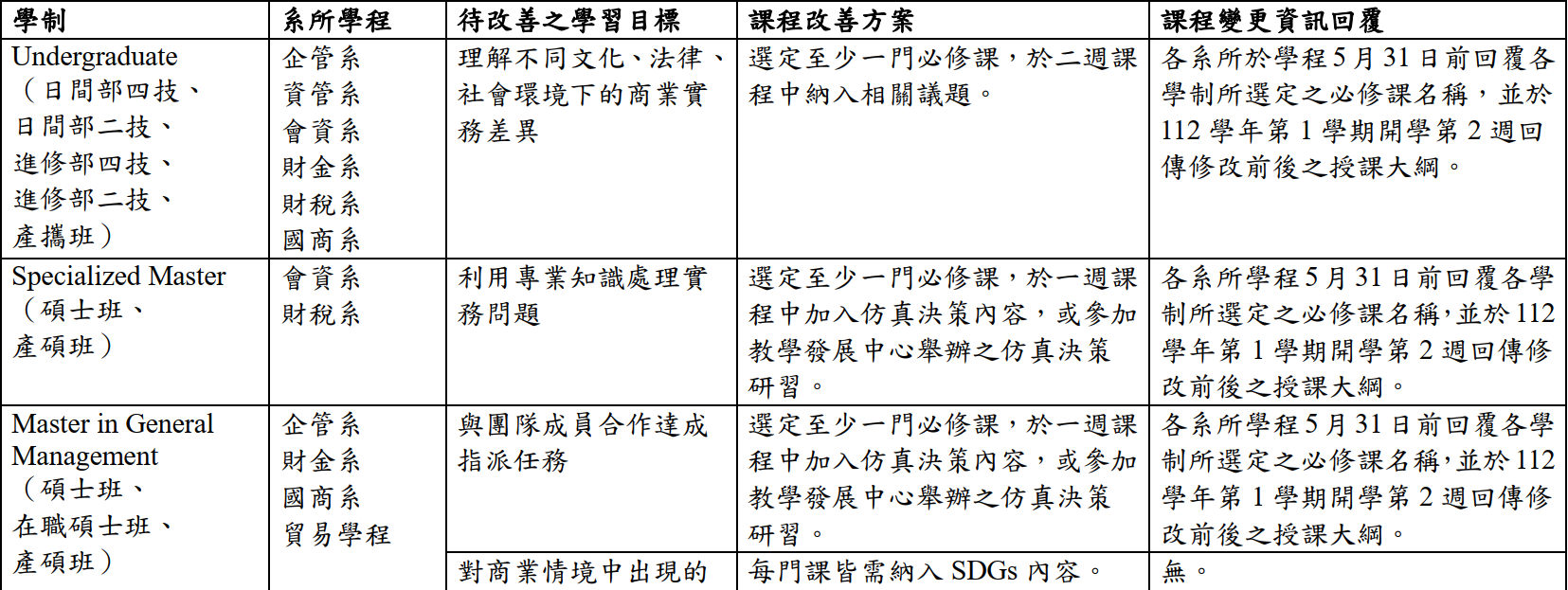 本系AoL挑選課程如下，請各位老師在課程大綱中融入相關議題：決議：本系碩士班及產碩班課程不適用仿真決策內容。餘照案通過。臨時動議：無散會 12:45分敬呈 江淑玲主任國立臺北商業大學會計資訊系112學年度導師名單==================日間學制=====================================進修學制=====================================系辦公室===================112學年度第一學期會計資訊系高教深耕課程方案申請情形學制課程日二技管理會計個案日四技高等會計學產攜班中小企業會計準則進二技管理會計進四技審計學日碩班管理會計研討產碩班國際租稅實務研討班級導師職稱研究室分機備註五專一甲邱秀惠講師S412B-26566五專二甲鄭博文助理教授承8196574五專三甲李家琪教授S412B-16564五專四甲陳志宏助理教授五育8樓6636五專五甲鄭美愛副教授S411A-46563四技一甲黃琦婷副教授S411A-26561四技一乙汪瑞芝教授S412A6565財經學院院長四技一丙秦嘉偉講師S203A7001(產攜)四技二甲顏怡音副教授S412B-36567四技二乙林琦珍副教授承8096569四技二丙江淑玲教授承8106570(產攜)(兼)四技三甲陸裕豪助理教授承8126474四技三乙李興漢教授承8116571四技三丙林維珩教授承8026557(產攜)(兼)四技四甲陳素緞教授S412B-46568四技四乙林維珩教授承8026557四技四丙江淑玲教授承8106570(產攜)(兼)二技一甲蕭幸金教授S411B6560二技二甲江淑玲教授承8106570系主任碩一甲、二甲劉正田教授育8056442教務長產碩專班(碩乙)林維珩教授承8026557產碩專班(碩乙)蕭幸金教授S411B6560班級導師職稱研究室分機備註四技一甲姜健副教授承8266558秘書室公關組組長四技二甲陳彥綺助理教授五育8樓6637四技三甲黃麗樺副教授S411-A6559四技四甲林怡安助理教授承9256551通識中心教師二技一甲姚蕙芸副教授S411A-36562二技二甲陳玉麟教授承8186573研發長姓名職稱業務分機備註江淑玲系主任綜理全系事務6362何穎瑜行政組員進修學制(教務、學務)、總務6364鄒復証行政專員日間學制教務、人事、產攜專班6365行政組員日間學制學務、實習6368公用(學習生)6329、會議室6367、傳真02-23226369公用(學習生)6329、會議室6367、傳真02-23226369公用(學習生)6329、會議室6367、傳真02-23226369公用(學習生)6329、會議室6367、傳真02-23226369公用(學習生)6329、會議室6367、傳真02-23226369序申請教師課程名稱必/選修開課班級方案1陳玉麟成本與管理會計學(上)必修四技三乙仿真決策2江淑玲高等會計學（上）必修四技三甲參與式教學3李興漢電腦審計必修進四技四甲參與式教學4汪瑞芝稅務法規(上)必修五專二甲參與式教學5林琦珍電腦審計必修二技一甲參與式教學6林維珩品格與領導必修二技一甲參與式教學7邱秀惠會計學必修五專一甲參與式教學8秦嘉偉中級會計學(三)必修五專三甲參與式教學9陳玉麟管理會計(上)必修進二技二甲參與式教學10陳彥綺稅務法規必修進四技二甲參與式教學11陸裕豪Python程式設計必修四技三乙參與式教學12黃琦婷管理學必修四技一甲參與式教學13蕭幸金管理會計個案(上)必修二技一甲參與式教學14顏怡音財務管理（上）必修五專四甲參與式教學15江淑玲中級會計學（一）必修四技一丙理實並行業師入班16汪瑞芝稅務會計必修四技二甲理實並行業師入班17林琦珍會計資訊系統必修五專三甲理實並行業師入班18林維珩審計學（上）必修四技三丙理實並行業師入班19姚蕙芸管理學必修四技一乙理實並行業師入班20陳玉麟成本與管理會計學(上)必修四技二丙理實並行業師入班21陳志宏程式設計必修四技二丙理實並行業師入班22陳素緞審計學必修四技四甲理實並行業師入班23陸裕豪Python程式設計必修四技三甲理實並行業師入班24黃琦婷英文能力檢定(一)選修四技一理實並行業師入班25劉正田品格與領導必修四技一丙理實並行業師入班26鄭博文會計書報導讀與專題研究選修五專四甲理實並行業師入班27顏怡音財務管理必修四技二丙理實並行業師入班28林維珩審計學（下）必修四技四乙Zuvio系統導入教學